               Mary Our Queen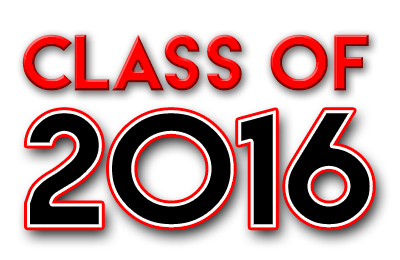             Class of 2016                   Senior Mass & BreakfastYou and your family are cordially 
invited to attend the Annual Senior Mass and Breakfast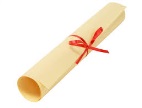 Graduate’s Name:  ____________________________________________ Number Attending the Breakfast:  ___________ School of Graduation:  _________________________________________ Email:  _______________________________________________________Return bottom portion or email information (jemoser@archomaha.org)With a senior photo to Mary Our Queen – Jordan Moser3535 S. 119th St. - Omaha, NE 68144